PIANO DI LAVORO PUBBLICO ANNUALE DEL DOCENTE A.S. 2023/24Nome e cognome del/della docente: Piera M. Di Gregorio, ITP Michela BartoliDisciplina insegnata: TECNOLOGIA DEI MATERIALI E DEI PROCESSI PRODUTTIVI E ORGANIZZATIVI DELLA MODA Libro/i di testo in uso: Cosetta Grana, Tecnologie applicate ai processi produttivi Tessili, Abbigliamento e Moda 1 e 3.Classe e Sezione: 5NIndirizzo di studio: Sistema Moda1. Competenze che si intendono sviluppare o traguardi di competenza(fare riferimento alle Linee Guida e ai documenti dei dipartimenti)Nuovi materiali e uso innovativo di materiali tradizionali anche nell’ottica dell’eco-sostenibilità ambientale.Tecniche innovative applicate ai processi industriali e alle lavorazioni artigianali.Caratteristiche dei tessili tecnici.Processi operativi, attrezzature e macchinari per i trattamenti finali sul capo, lo stiro, l’imbusto e l’imballaggio.Fasi e metodi di produzione inerenti la preparazione del capo per la vendita2. Descrizione di conoscenze e abilità, suddivise in percorsi didattici, evidenziando per ognuna quelle essenziali o minime (fare riferimento alle Linee Guida e ai documenti dei dipartimenti)Percorso 1Le nobilitazioni: dalla fibra al capoCompetenze: - I coloranti, gli strumenti e i processi di tintura                         - I sistemi di applicazione e le tecnologie per la stampaConoscenze: - Conoscere le nobilitazioni principali e la loro funzionedi valore aggiunto.                          -Conoscere la tintura e i diversi stadi in cui può esseretinto un tessile (fibra, filo, pezza, capo, ecc.)                       -Conoscere i coloranti, la differenza fra naturali esintetici, le principali proprietà e classi.                         - Conoscere i diversi sistemi e i macchinari impiegati durante l’intero processo di tintura.                        - Conoscere i principali sistemi di applicazione e tecnologie per la stampa.                        - Conoscere le principali nobilitazioni, al di là di quelle legate al colore, ossia: nobilitazioni che agiscono sull’aspetto esteriore, nobilitazioni che rendono più stabili le dimensioni, nobilitazioni che agiscono sul pelo, nobilitazioni che modificano e migliorano l’uso, nobilitazioni che migliorano la mano.Abilità:    - Riconoscere le principali nobilitazioni.Distinguere i tessili secondo il loro stadio di tintura,riconoscendone le caratteristiche principali.Interpretare correttamente gli acronimi usati dai tintori(TP, TF, ecc.) e attribuirne loro il corretto significato.Selezionare il colorante e la classe corretta per la tintura da eseguire.Individuare i macchinari e i procedimenti migliori, secondo il materiale da tingere.Riconoscere i differenti procedimenti di stampa, scegliendo correttamente quelli da applicare nelle diverse situazioni.Distinguere le differenti nobilitazioni per tempi di permanenza e per funzioni svolte. Scegliere la nobilitazione più adatta per ottenere, partendo da un tessile con proprie caratteristiche (intreccio, composizione fibrosa, ecc.), il risultato voluto.Obiettivi minimi: - Conoscere i principali processi di nobilitazione                                        -  Conoscere la tintura e i diversi stadi in cui può esseretinto un tessile                                                                      - Conoscere i principali sistemi di applicazione e tecnologie per la stampa.Percorso 2Innovazioni in campo tessileCompetenze:  -    Le nuove materie primeL’uso innovativo di materiali tradizionaliLe innovazioni introdotte nelle diverse fasi di lavorazione: dalla filatura alla confezioneConoscenze:     - Conoscere le principali innovazioni in campo tessile. Conoscere le fibre di nuova introduzione e le loro caratteristiche principali.Conoscere il significato di microfibra, fibra cava, fibra composita e nanofibra.Conoscere l’importanza del riciclaggio e della materia prima secondaConoscere le nuove tecnologie di lavorazione dei filati e tessitura.  Conoscere le nobilitazioni più innovative.  Conoscere la confezione e la sua limitata innovazione.Abilità:         - Affinare la sensibilità personale verso scelte salutari ed ecosostenibili. Conoscere le fibre di nuova introduzione e le loro caratteristiche principali. Distinguere tra le fibre di nuova introduzione, selezionando quella più adatta, caso per caso. Dare il giusto valore ai prodotti tradizionali, reimpiegandoli anche con altre funzioni.Comprendere la potenzialità insita all’interno dei materiali di scarto e il valore aggiunto dato dal loro riutilizzo.Riconoscere la lavorazione subita dai filati in commercio, selezionando la tipologia più adatta all’uso. Identificare i tessuti adatti alla stampa digitale. Riconoscere le diverse tecnologie di stampa, osservandone il risultato ottenuto. Riconoscere particolari tipologie di cuciture (nastrata, termosaldata).Obiettivi Minimi:- Conoscere le fibre di nuova introduzione e le loro caratteristiche principali                               -	Conoscere l’importanza del riciclaggio e della materia prima secondaPercorso 3I tessili tecniciCompetenze: - Introduzione al mondo dei tessili tecnici e delle numerose funzionalità che tali prodotti possono portare con sé.Le materie prime coinvolte, le tecnologie investite e le funzioni principali applicabili all’abbigliamento.Caratteristiche e funzioni dei tessili tecnici impiegati nell’abbigliamento da lavoro  le funzioni: impermeabilizzante, idrorepellente, antifiamma, protezione termica, termoregolante, alta visibilità, resistente a strappo taglio e impatto, cloresistente e autopulente. le funzioni dei tessili tecnici impiegati prevalentemente nel settore benessere e medicale.Conoscenze:- Conoscere le difficoltà di definizione e classificazione dei tessili tecnici.                        -  Conoscere le materie prime e le tecnologie investite dall’introduzione dei tessili tecnici.                        -   Conoscere le principali caratteristiche e funzioni dei tessili tecnici                        -  Conoscere i principali tessili tecnici, i loro impieghi e le tecnologie richieste per la loro produzione.                        -  Conoscere l’importanza dei tessili tecnici nell’attività lavorativa e sportiva, nel settore benessere e medicale.                        - Conoscere le differenze tra i tradizionali capi da città e le innovazioni introdotte dall’affermazione dei tessili tecniciAbilità:   - Comprendere la complessità insita in un settore in continua evoluzione.                 - Distinguere tra tessili attivi, passivi e intelligenti. Orientarsi tra i diversi tessili tecnici proposti e le loro funzioni specifiche.Comprendere quale tessile tecnico può essere adatto alle diverse situazioni.     Individuare nei capi in commercio la presenza di tessili tecnici, identificandone le funzionalità aggiuntive.Fare propria una certa sensibilità verso l’innovazione, fondamentale per il futuro di ogni operatore tessile.Obiettivi minimi: - Conoscere i principali tessili tecnici, i loro impieghi e le tecnologie richieste per la loro produzione.                        -  Conoscere l’importanza dei tessili tecnici nell’attività lavorativa e sportiva, nel settore benessere e medicale.Percorso 4Preparazione del capo per la venditaCompetenze: - I trattamenti che possono essere eseguiti sul capo finito, in particolar modo la tintura in capo e l’invecchiamento “forzato’’.Le principali tecniche di invecchiamento del capo.Lo stiro e le sue differenti modalità, in relazione alla natura appesa, stesa o piegata dei capi. Le fasi di imbusto e imballaggio dei capi, l’apposizione dei cartellini e Il collaudo. Il ruolo dei magazzini e i servizi esterni di logistica. Conoscenze: - Conoscere gli effetti dei principali trattamenti sul capo. Conoscere la prassi da seguire per ottenere un tinto in capo di qualità. Conoscere i più diffusi trattamenti di invecchiamento dei capi. Conoscere le tipologie di stiro più comuni (stiro convenzionale, topper, manichini, presse, mangano).Conoscere le fasi di cartellinaggio e collaudo.Conoscere le principali procedure per l’imbusto di capi appesi, stesi e piani. Conoscere i processi e i problemi legati all’imballaggio. Conoscere i macchinari impiegati per i trattamenti sul capo, lo stiro, l’imbusto e l’imballaggio.Abilità: Distinguere alla vista e al tatto un capo trattato da uno non trattato. Selezionare i componenti adeguati al fine di rendere la tintura in capo omogenea e non problematica. Riconoscere i vari trattamenti di invecchiamento, indicando quelli più adatti allo specifico obiettivo da raggiungere.Riconoscere le tipologie di stiro più importanti, indirizzando i vari prodotti alle procedure di stiro più adeguate. Attribuire ad ogni capo l’imbusto più adatto. Selezionare materiali e componenti per l’imballaggio di un prodotto tessile. Utilizzare i più semplici macchinari per trattamenti sul capo, stiro, imbusto e imballaggio.Obiettivi minimi: - Conoscere gli effetti dei principali trattamenti sul capo.3. Attività o percorsi didattici concordati nel CdC a livello interdisciplinare - Educazione civica(descrizione di conoscenze, abilità e competenze che si intendono raggiungere o sviluppare)Si rimanda al documento di programmazione di classe.4. Tipologie di verifica, elaborati ed esercitazioni [Indicare un eventuale orientamento personale diverso da quello inserito nel PTOF e specificare quali hanno carattere formativo e quale sommativo]Per le verifiche in presenza si veda quanto riportato nel PTOF5. Criteri per le valutazioni (fare riferimento a tutti i criteri di valutazione deliberati nel Ptof aggiornamento triennale 22/25; indicare solo le variazioni rispetto a quanto inserito nel PTOF))Saranno strumenti di verifica:●       colloqui e interrogazioni;●        prove strutturate e semistrutturate;●        relazioni su visite, esperienze lavorative, ecc.La valutazione terrà conto degli obiettivi trasversali, quali la puntualità, l’impegno, la partecipazione e l’ap- plicazione pratica.Si propone di seguito una griglia di valutazione in cui a ciascuna fascia di punteggio corrisponde un giudizio in termini di conoscenze dei contenuti teorici. Ovviamente, ha soltanto un valore orientativo e per- tanto è suscettibile di modifiche.6. Metodi e strategie didattiche (in particolare indicare quelle finalizzate a mantenere l’interesse, a sviluppare la motivazione all’apprendimento, al recupero di conoscenze e abilità, al raggiungimento di obiettivi di competenza)I metodi e gli strumenti utilizzati per raggiungere gli obiettivi sono:● lezioni frontali utilizzando il libro di testo;● esercitazioni pratiche in laboratorio.Altre metodologie potranno essere:– ricerche individuali e/o di gruppo inerenti argomenti correlati alla materia (per esempio, nuovi materiali e nuove tecnologie impiegate per innovare il prodotto tessile, progetti di rivalutazione dell’artigianato locale, studi in corso su nuove funzionalità attribuibili ai prodotti tessili);– lettura e analisi di riviste e altra letteratura di settore per mantenere un forte legame con il mondo lavorativo;– interventi di professionisti del settore per approfondire determinati argomenti (per esempio, aggiornamenti sugli ultimi sviluppi tecnologici, soluzioni per migliorare gli aspetti produttivi, brevi corsi sull’utilizzo di determinati software di settore);– visite guidate in aziende e siti produttivi, per vedere dal vivo i macchinari in azione;– partecipazione a fiere, convegni e manifestazioni di settore;– organizzazione di progetti in collaborazione con il territorio e con le imprese del territorio.Pisa li 30/11/2023	                                   Il/la docente Piera Martina Di Gregorio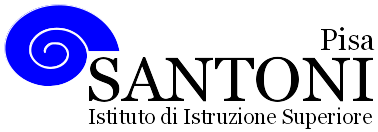 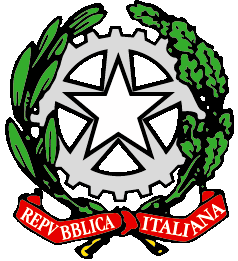 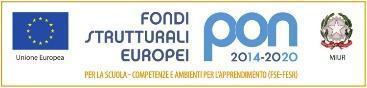 agraria agroalimentare agroindustria | chimica, materiali e biotecnologie | costruzioni, ambiente e territorio | sistema moda | servizi per la sanità e l'assistenza sociale | corso operatore del benessere | agenzia formativa Regione Toscana  IS0059 – ISO9001agraria agroalimentare agroindustria | chimica, materiali e biotecnologie | costruzioni, ambiente e territorio | sistema moda | servizi per la sanità e l'assistenza sociale | corso operatore del benessere | agenzia formativa Regione Toscana  IS0059 – ISO9001agraria agroalimentare agroindustria | chimica, materiali e biotecnologie | costruzioni, ambiente e territorio | sistema moda | servizi per la sanità e l'assistenza sociale | corso operatore del benessere | agenzia formativa Regione Toscana  IS0059 – ISO9001agraria agroalimentare agroindustria | chimica, materiali e biotecnologie | costruzioni, ambiente e territorio | sistema moda | servizi per la sanità e l'assistenza sociale | corso operatore del benessere | agenzia formativa Regione Toscana  IS0059 – ISO9001agraria agroalimentare agroindustria | chimica, materiali e biotecnologie | costruzioni, ambiente e territorio | sistema moda | servizi per la sanità e l'assistenza sociale | corso operatore del benessere | agenzia formativa Regione Toscana  IS0059 – ISO9001www.e-santoni.edu.ite-mail: piis003007@istruzione.ite-mail: piis003007@istruzione.itPEC: piis003007@pec.istruzione.itPEC: piis003007@pec.istruzione.itvotoConosCenza-ComPetenza0-2•   non conosce o non comprende gli argomenti proposti•   rifiuta sistematicamente le verifiche0-2•   non conosce o non comprende gli argomenti proposti•   rifiuta sistematicamente le verifiche3•   possiede poche nozioni, per lo più elementari, nel contesto di un quadro generale confuso e molto disorganico•   rifiuta quasi sempre le verifiche3•   possiede poche nozioni, per lo più elementari, nel contesto di un quadro generale confuso e molto disorganico•   rifiuta quasi sempre le verifiche3•   possiede poche nozioni, per lo più elementari, nel contesto di un quadro generale confuso e molto disorganico•   rifiuta quasi sempre le verifiche4•   conosce in modo frammentario e superficiale i contenuti proposti•   commette gravi errori nella loro esposizione4•   conosce in modo frammentario e superficiale i contenuti proposti•   commette gravi errori nella loro esposizione5•   conosce gli argomenti proposti, ma in modo superficiale5•   non commette gravi errori nella loro esposizione5•   ha conseguito alcune abilità logiche di ragionamento6•   conosce gli argomenti proposti6•   non commette errori nella loro esposizione6•   se viene stimolato e assistito è in grado di effettuare collegamenti logicivotoConosCenza-ComPetenza7•   conosce in modo analitico gli argomenti proposti7•   è in grado di eseguire semplici collegamenti logici7•   è in grado di eseguire valutazioni autonome anche se parziali e non approfondite8•   conosce e comprende in modo analitico buona parte dei contenuti specifici8•   è in grado di eseguire collegamenti logici senza imprecisioni8•   espone in modo appropriato, ordinato e coerente9•   conosce e comprende in modo analitico tutti i contenuti proposti9•   rielabora e organizza autonomamente le conoscenze9•   valuta criticamente i contenuti10•   sa approfondire e rielaborare gli argomenti proposti e li espone in maniera personale e originale